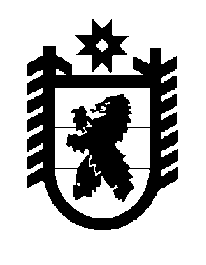 Российская Федерация Республика Карелия    ПРАВИТЕЛЬСТВО РЕСПУБЛИКИ КАРЕЛИЯРАСПОРЯЖЕНИЕот  3 апреля 2018 года № 266р-Пг. Петрозаводск В соответствии с частью 4 статьи 3, пунктом 1 статьи 4 Федерального закона от 21 декабря 2004 года № 172-ФЗ «О переводе земель или земельных участков из одной категории в другую» отказать Шишовой Надежде Федоровне в переводе земельного участка с кадастровым номером 10:12:0022201:569, площадью 1500 кв. м (адрес: Российская Федерация, Республика Карелия, Лахденпохский район, Мийнальское сельское поселение, район п. Сикопохья), из состава земель запаса в земли сельскохозяйственного назначения в связи с ограничениями по заявленному в ходатайстве использованию прибрежной защитной полосы озера Сикопохьянлахти, установленными статьей 65 Водного кодекса Российской Федерации, а также с запретом использования земельного участка из земель сельскохозяйственного назначения, расположенного на расстоянии не более тридцати километров от границ сельских населенных пунктов, для целей, 
не связанных с ведением сельского хозяйства, установленным статьей 78 Земельного кодекса Российской Федерации. 
           Глава Республики Карелия                                                              А.О. Парфенчиков